PHYSICS FORM THREECHAPTER ONE LINEAR MOTIONIntroductionStudy of motion is divided into two;KinematicsDynamicsIn kinematics forces causing motion are disregarded while dynamics deals with motion of objects and the forces causing them.DisplacementDistance moved by a body in a specified direction is called displacement. It is denoted by letter‘s’ and has both magnitude and direction. Distance is the movement from one point to another. The Si unit for displacement is the metre (m).SpeedThis is the distance covered per unit time.Speed= distance covered/ time taken. Distance is a scalar quantity since it has magnitude only. The SI unit for speed is metres per second (m/s or ms-1)Average speed= total distance covered/total time takenOther units for speed used are Km/h.Examples	A body covers a distance of 10m in 4 seconds. It rests for 10 seconds and finally covers a distance of 90m in 60 seconds. Calculate the average speed.SolutionTotal distance covered=10+90=100mTotal time taken=4+10+6=20 secondsTherefore average speed=100/20=5m/sCalculate the distance in metres covered by a body moving with a uniform speed of 180 km/h in 30 seconds.SolutionDistance covered=speed*time		  =180*1000/60*60=50m/s		   =50*30		    =1,500mCalculate the time in seconds taken a by body moving with a uniform speed of 360km/h to cover a distance of 3,000 km?SolutionSpeed: 360 km/h=360*1000/60*60=100m/sTime=distance/speed	3000*1000/100	=30,000 seconds.VelocityThis is the change of displacement per unit time. It is a vector quantity.	Velocity=change in displacement/total time takenThe SI units for velocity are m/sExamplesA man runs 800m due North in 100 seconds, followed by 400m due South in 80 seconds. Calculate,His average speedHis average velocityHis change in velocity for the whole journeySolutionAverage speed: total distance travelled/total time taken		=800+400/100+80		=1200/180=6.67m/sAverage velocity: total displacement/total time=800-400/180=400/180=2.22 m/s due NorthChange in velocity=final-initial velocity= (800/100)-(400-80)=8-5=3m/s due North A tennis ball hits a vertical wall at a velocity of 10m/s and bounces off at the same velocity. Determine the change in velocity.SolutionInitial velocity (u) =-10m/sFinal velocity (v) = 10m/sTherefore change in velocity= v-u				=10- (-10)				=20m/sAccelerationThis is the change of velocity per unit time. It is a vector quantity symbolized by ‘a’.Acceleration ‘a’=change in velocity/time taken= v-u/tThe SI units for acceleration are m/s2Examples The velocity of a body increases from 72 km/h to 144 km/h in 10 seconds. Calculate its acceleration.SolutionInitial velocity= 72 km/h=20m/sFinal velocity= 144 km/h=40m/sTherefore ‘a’ =v-u/t		   = 40-20/10		     2m/s2A car is brought to rest from 180km/h in 20 seconds. What is its retardation?SolutionInitial velocity=180km/h=50m/sFinal velocity= 0 m/sA = v-u/t=0-50/20     = -2.5 m/s2Hence retardation is 2.5 m/s2Motion graphsDistance-time graphs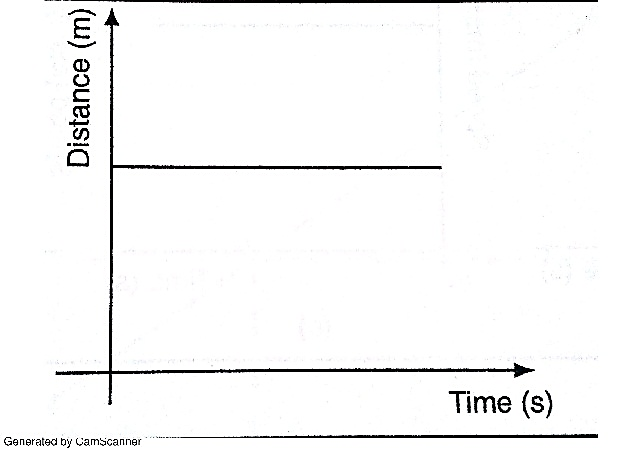 b)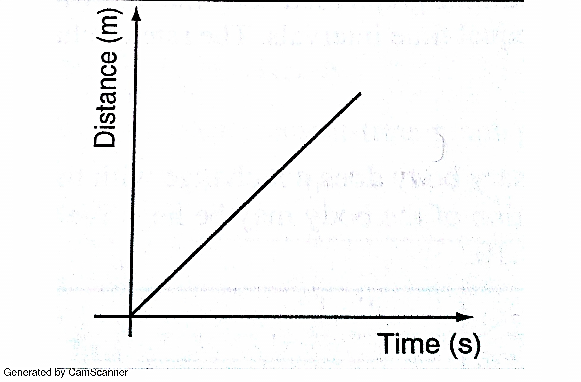 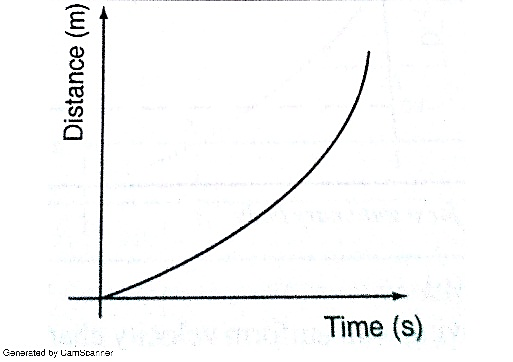 c)Area under velocity-time graphConsider a body with uniform or constant acceleration for time‘t’ seconds;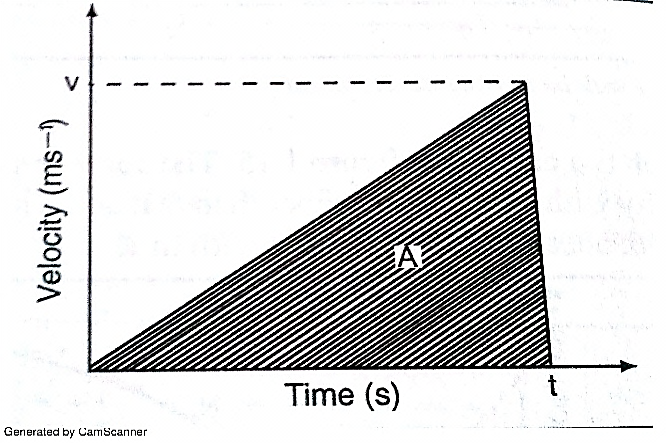 Distance travelled= average velocity*t		= (0+v/2)*t		=1/2vtThis is equivalent to the area under the graph. The area under velocity-time graph gives the distance covered by the body under‘t’ seconds.ExampleA car starts from rest and attains a velocity of 72km/h in 10 seconds. It travels at this velocity for 5 seconds and then decelerates to stop after another 6 seconds. Draw a velocity-time graph for this motion. From the graph;Calculate the total distance moved by the  carFind the acceleration of the car at each stage.Solution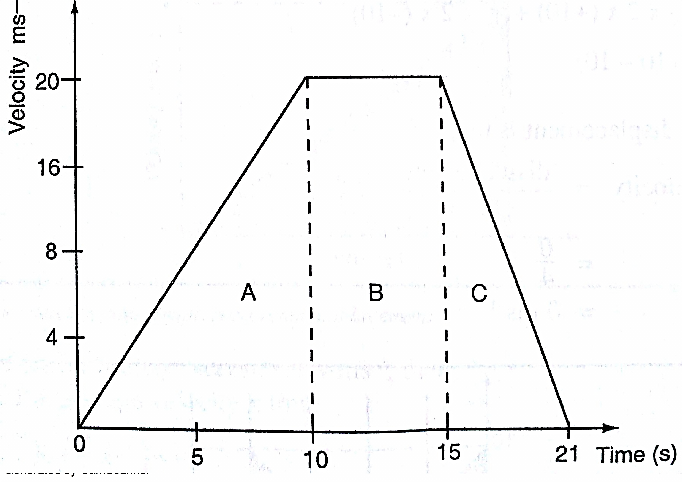 From the graph, total distance covered= area of (A+B+C)= (1/2×10×20) + (1/2×6×20) + (5×20)=100+60+100=260mAlso the area of the trapezium gives the same result.Acceleration= gradient of the graphStage A gradient= 20-0/ 10-0 = 2 m/s2Stage b gradient= 20-20/15-10 =0 m/s2Stage c gradient= 0-20/21-15 =-3.33 m/s2Using a ticker-timer to measure speed, velocity and acceleration.It will be noted that the dots pulled at different velocities will be as follows;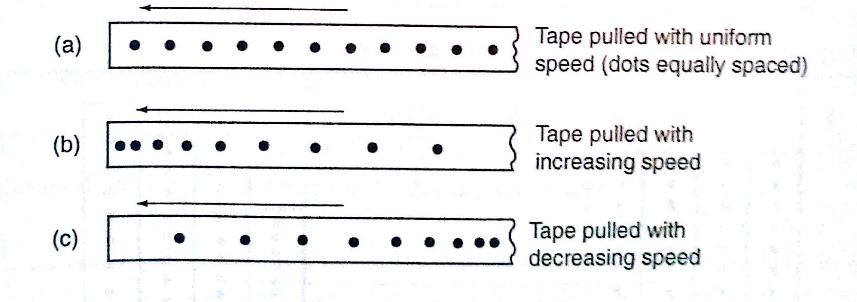 Most ticker-timers operate at a frequency of 50Hz i.e. 50 cycles per second hence they make 50 dots per second. Time interval between two consecutive dots is given as,	1/50 seconds= 0.02 seconds. This time is called a tick.The distance is measured in ten-tick intervals hence time becomes 10×0.02= 0.2 seconds.ExamplesA tape is pulled steadily through a ticker-timer of frequency 50 Hz. Given the outcome below, calculate the velocity with which the tape is pulled.SolutionDistance between two consecutive dots= 5cmFrequency of the ticker-timer=50HzTime taken between two consecutive dots=1/50=0.02 secondsTherefore, velocity of tape=5/0.02= 250 cm/sThe tape below was produced by a ticker-timer with a frequency of 100Hz. Find the acceleration of the object which was pulling the tape.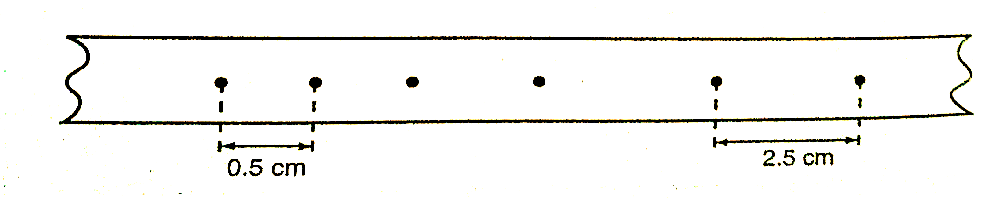 SolutionTime between successive dots=1/100=0.01 secondsInitial velocity (u) 0.5/0.01 50 cm/sFinal velocity (v) 2.5/0.01= 250 cm/sTime taken= 4 × 0.01 = 0.04 secondsTherefore, acceleration= v-u/t= 250-50/0.04=5,000 cm/s2Equations of linear motionThe following equations are applied for uniformly accelerated motion;	v = u + at	s = ut + ½ at2	v2= u2 +2asExamplesA body moving with uniform acceleration of 10 m/s2 covers a distance of 320 m. if its initial velocity was 60 m/s. Calculate its final velocity.SolutionV2 = u2 +2as       = (60) +2×10×320        =3600+6400        = 10,000Therefore v= (10,000)1/2                   v= 100m/sA body whose initial velocity is 30 m/s moves with a constant retardation of 3m/s. Calculate the time taken for the body to come to rest.Solutionv = u + at0= 30-3t30=3tt= 30 seconds.A body is uniformly accelerated from rest to a final velocity of 100m/s in 10 seconds. Calculate the distance covered.Solutions=ut + ½ at2   =0 × 10 + ½ ×10 × 102    = 1000/2=500mMotion under gravity.Free fallThe equations used for constant acceleration can be used to become,v =u + g ts =ut + ½ gt2v2= u + 2gsVertical projectionSince the body goes against force of gravity then the following equations holdv =u- g t ……………1s =ut - ½ gt2 ……2v2= u-2gs …………3N.B time taken to reach maximum height is given by the following t=u/g since v=0 (using equation 1)Time of flightThe time taken by the projectile is the time taken to fall back to its point of projection. Using eq. 2 then, displacement =00= ut - ½ gt20=2ut-gt2t (2u-gt)=0Hence, t=0 or t= 2u/gt=o corresponds to the start of projectiont=2u/g corresponds to the time of flightThe time of flight is twice the time taken to attain maximum height.      Maximum height reached.      Using equation 3 maximum height, Hmax is attained when v=0 (final velocity). Hence		v2= u2-2gs;- 0=u2-2gHmax, therefore		2gHmax=u2		      Hmax=u2/2gVelocity to return to point of projection.At the instance of returning to the original point, total displacement equals to zero. 	v2 =u2-2gs hence v2= u2	Therefore v=u or v=±uExampleA stone is projected vertically upwards with a velocity of 30m/s from the ground.      Calculate,  The time it takes to attain maximum heightThe time of flightThe maximum height reachedThe velocity with which it lands on the ground. (take g=10m/s)SolutionTime taken to attain maximum heightT=u/g=30/10=3 secondsThe time of flightT=2t= 2×3=6 secondsOr T=2u/g=2×30/10=6 seconds.Maximum height reachedHmax= u2/2g= 30×30/2×10= 45mVelocity of landing (return)v2= u2-2gs, but s=0,Hence v2=u2Therefore v = (30×30)1/2=30m/sHorizontal projectionThe path followed by a body (projectile) is called trajectory. The maximum horizontal distance covered by the projectile is called range. 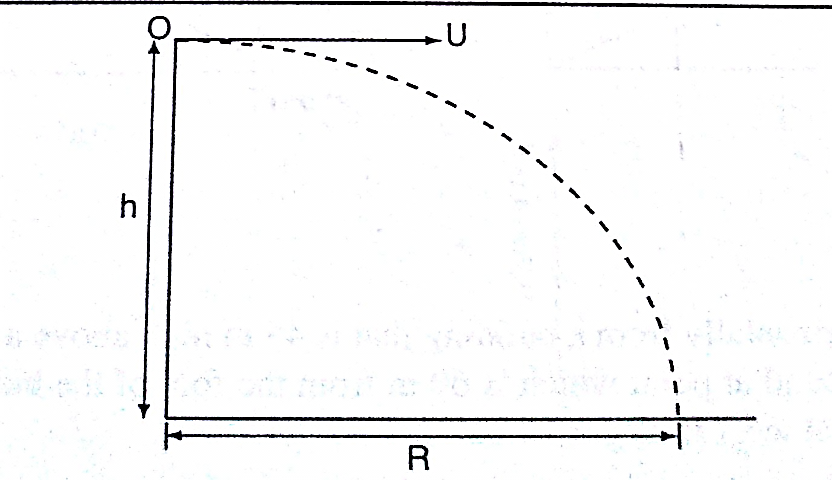 The horizontal displacement ‘R’ at a time‘t’ is given by s=ut+1/2at2Taking u=u and a=0 hence R=u t, is the horizontal displacement and h=1/2gt2 is the vertical displacement.NOTEThe time of flight is the same as the time of free fall.ExampleA ball is thrown from the top of a cliff 20m high with a horizontal velocity of 10m/s. Calculate,The time taken by the ball to strike the groundThe distance from the foot of the cliff to where the ball strikes the ground.The vertical velocity at the time it strikes the ground. (take g=10m/s)Solutionh= ½ gt220= ½ × 10 × t240=10t2t2=40/10=4t=2 secondsR=u t   =10×2    =20mv=u +a t=g t    = 2×10=20m/sCHAPTER TWOREFRACTION OF LIGHTIntroductionRefraction is the change of direction of light rays as they pass at an angle from one medium to another of different optical densities. Exp. To investigate the path of light through rectangular glass block.Apparatus: - soft-board, white sheet of paper, drawing pins (optical), rectangular glass block.ProcedureFix the white plain paper on the soft board using pins.Place the glass block on the paper and trace its outline, label it ABCD as shown below.Draw a normal NON at point O.Replace the glass block to its original position.Stick two pins P1 and P2 on the line such that they are at least 6cm apart and upright.Viewing pins P1 and P2 from opposite side, fix pins P3 and P4 such that they’re in a straight line.Remove the pins and the glass block.Draw a line joining P3 and P4 and produce it to meet the outline face AB at point O 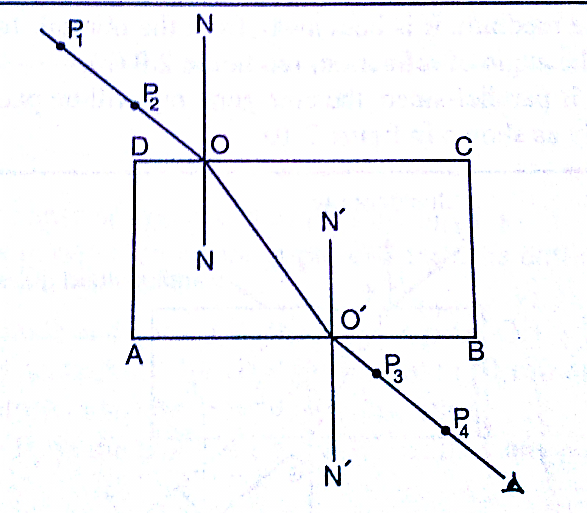 Explanation of refraction.Light travels at a velocity of 3.0×108 in a vacuum. Light travels with different velocities in different media. When a ray of light travels from an optically less dense media to more dense media, it is refracted towards the normal. The glass block experiment gives rise to a very important law known as the law of reversibility which states that “if a ray of light is reversed, it always travels along its original path”. If the glass block is parallel-sided, the emergent ray will be parallel to the incident ray but displaced laterally as shown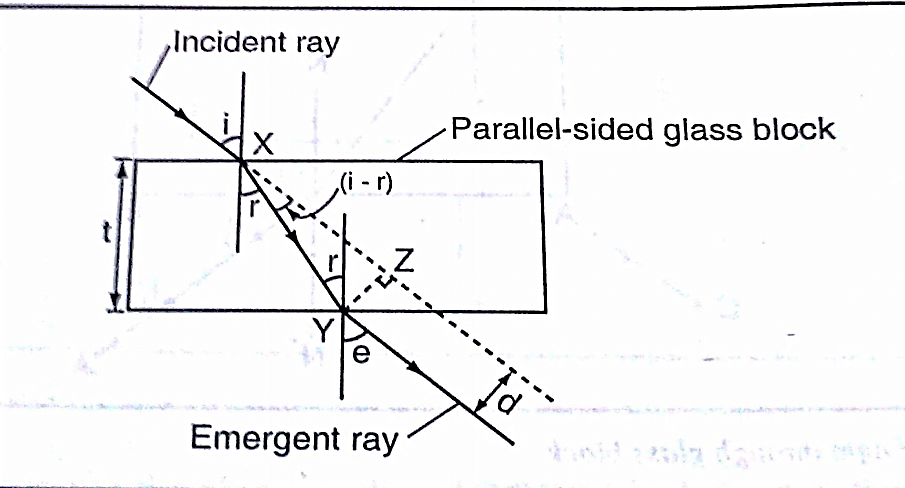 ‘e’ is called the angle of emergence. The direction of the light is not altered but displaced sideways. This displacement is called lateral displacement and is denoted by‘d’. Therefore XY= t/Cos r   YZ= Sin (i - r) × x ySo, lateral displacement, d = t Sin (i - r)/Cos rLaws of refractionThe incident ray, the refracted ray and the normal at the point of incidence all lie on the same plane.The ratio of the sine of the angle of incidence to the sine of the angle of refraction is a constant for a given pair of media.Sin i/sin r = constant (k)Refractive indexRefractive index (n) is the constant of proportionality in Snell’s law; hence	Sin i/ sin r = nTherefore sin i/sin r=n=1/sin r/sin iExamples 		Calculate the refractive index for light travelling from glass to air given that ang= 1.5Solutiongna= 1/ang = 1/1.5=0.67Calculate the angle of refraction for a ray of light from air striking an air-glass interface, making an angle of 600 with the interface. (ang = 1.5)SolutionAngle of incidence (i) = 900- 600=3001.5=sin 30o/sin r, sin r =sin 300/ 1.5=0.5/1.5Sin r=0.3333, sin-10.3333= 19.50R= 19.50Refractive index in terms of velocity.Refractive index can be given in terms of velocity by the use of the following equation;1n2 = velocity of light in medium 1/velocity of light in medium 2When a ray of light is travelling from vacuum to a medium the refractive index is referred to as absolute refractive index of the medium denoted by ‘n’Refractive index of a material ‘n’=velocity of light in a vacuum/velocity of light in material ‘n’The absolute refractive indices of some common materials is given belowExamplesA ray of light is incident on a water-glass interface as shown. Calculate ‘r’. (Take the refractive index of glass and water as 3/2 and 4/3 respectively)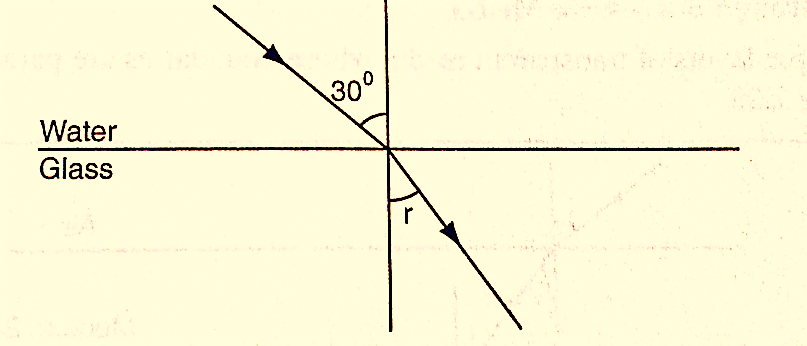 SolutionSince anw sin θw=ang sing4/3 sin 300= 3/2 sin r3/2 sin r= 4/3× 0.5Sin r =4/6×2/3=4/9= 0.4444r = 26.40The refractive index of water is 4/3 and that of glass is 3/2. Calculate the refractive index of glass with respect to water.Solutionwng= gna × ang, but wna = 1/ anw=3/4wng=3/4×3/2=9/8= 1.13Real and apparent depthConsider the following diagram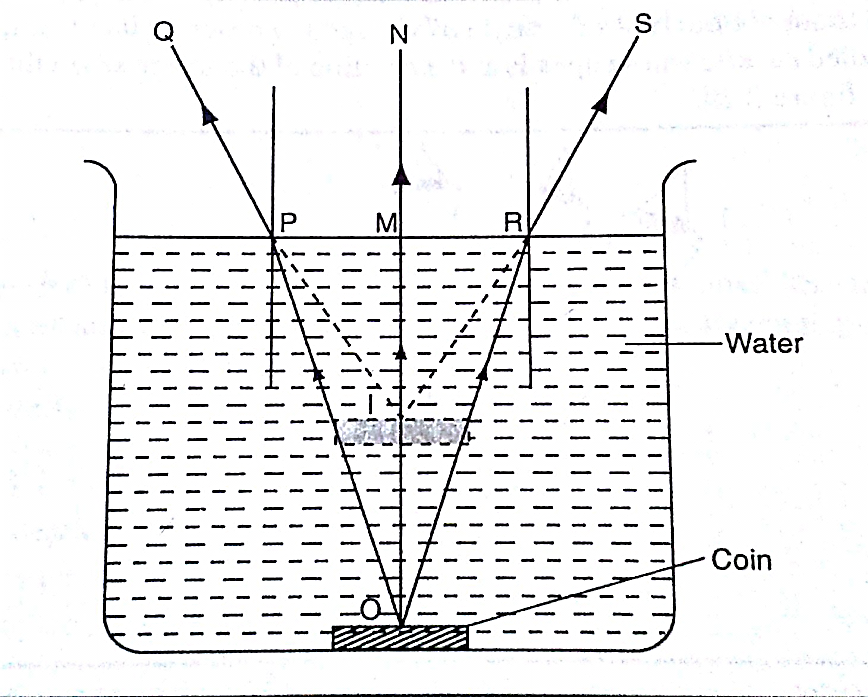 The depth of the water OM is the real depth, and the distance IM is known as the apparent depth. OI is the distance through which the coin has been displaced and is known as the vertical displacement. The relationship between refractive index and the apparent depth is given by;Refractive index of a material=real depth/apparent depthNBThis is true only if the object is viewed normally.ExampleA glass block of thickness 12 cm is placed on a mark drawn on a plain paper. The mark is viewed normally through the glass. Calculate the apparent depth of the mark and hence the vertical displacement. (Refractive index of glass =3/2)Solutionang= real depth/apparent depthapparent depth= real depth/ ang=(12×2)/3= 8 cmvertical displacement= 12-8=4 cmApplications of refractive indexTotal internal reflectionThis occurs when light travels from a denser optical medium to a less dense medium. The refracted ray moves away from the normal until a critical angle is reached usually 900 where the refracted ray is parallel to the boundary between the two media. If this critical angle is exceeded total internal reflection occurs and at this point no refraction occurs but the ray is reflected internally within the denser medium.Relationship between the critical angle and refractive index.Consider the following diagram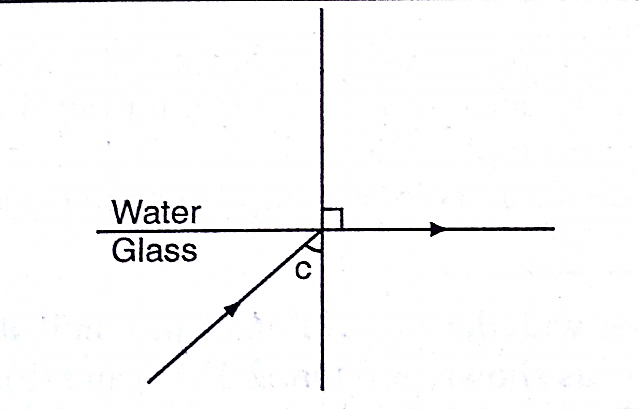 From Snell’s lawgnw = sin C/sin 900,but ang = 1/gna since sin 900 = 1Therefore ang= 1/sin C, hence sin C=1/n or n=1/sin CExampleCalculate the critical angle of diamond given that its refractive index is 2.42SolutionSin C= 1/n=1/ 2.42= 0.4132= 24.40Effects of total internal reflectionMirage: These are ‘pools of water’ seen on a tarmac road during a hot day. They are also observed in very cold regions but the light curves in opposite direction such that a polar bear seems to be upside down in the sky.Atmospheric refraction: the earths’ atmosphere refracts light rays so that the sun can be seen even when it has set. Similarly the sun is seen before it actually rises.Applications of total internal reflectionPeriscope: a prism periscope consists of two right angled glass prisms of angles 450,900 and 450 arranged as shown below. They are used to observe distant objects.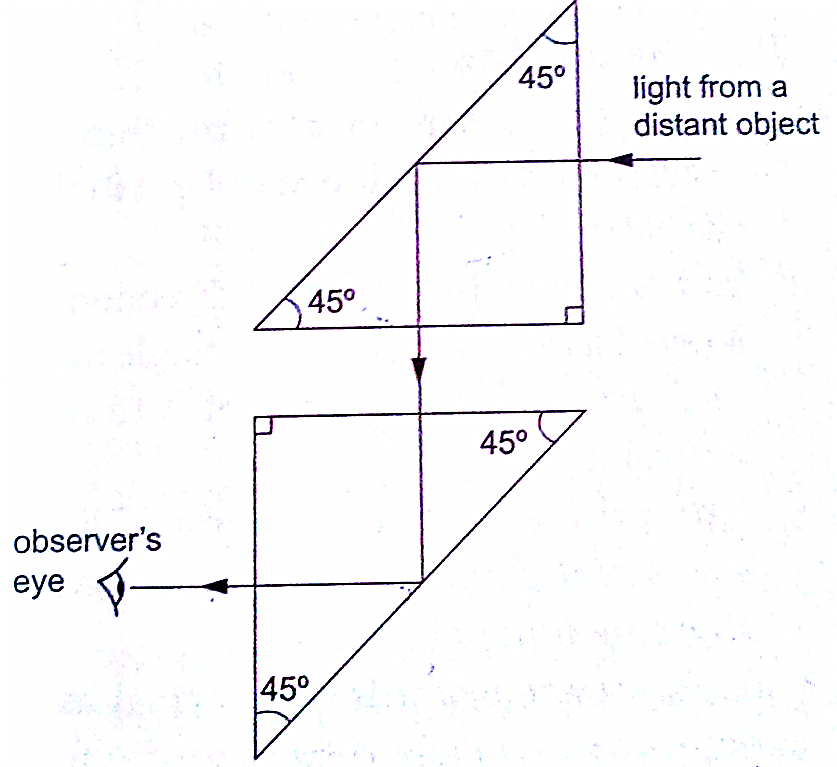 Prism binoculars: the arrangement of lenses and prisms is as shown below. Binoculars reduce the distance of objects such that they seem to be nearer.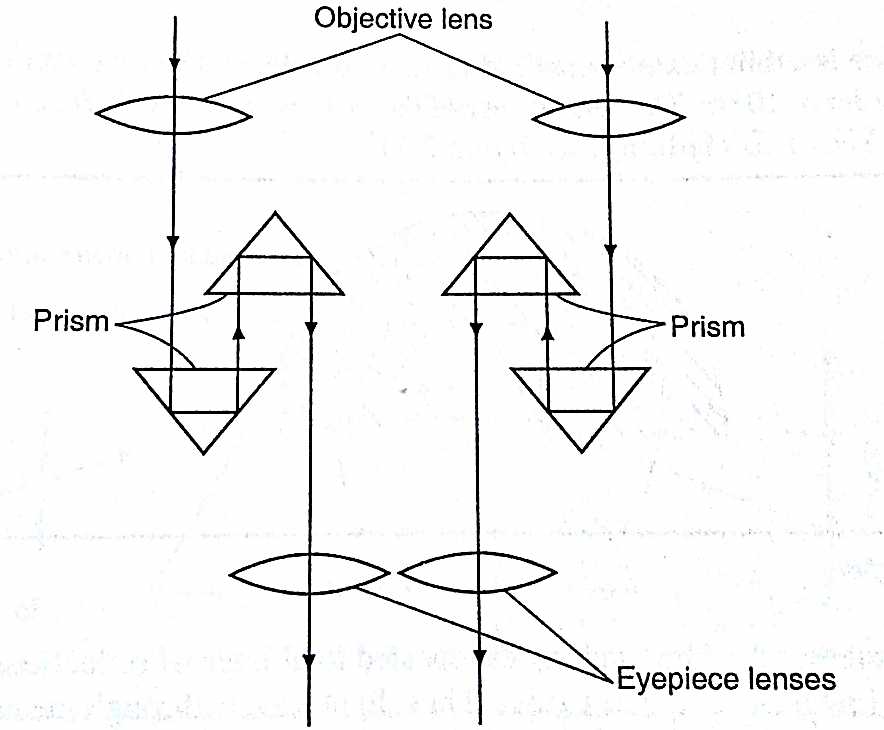 Pentaprism: used in cameras to change the inverted images formed into erect and actual image in front of the photographer.Optical fibre: this is a flexible glass rod of small diameter. A light entering through them undergoes repeated internal reflections. They are used in medicine to observe or view internal organs of the body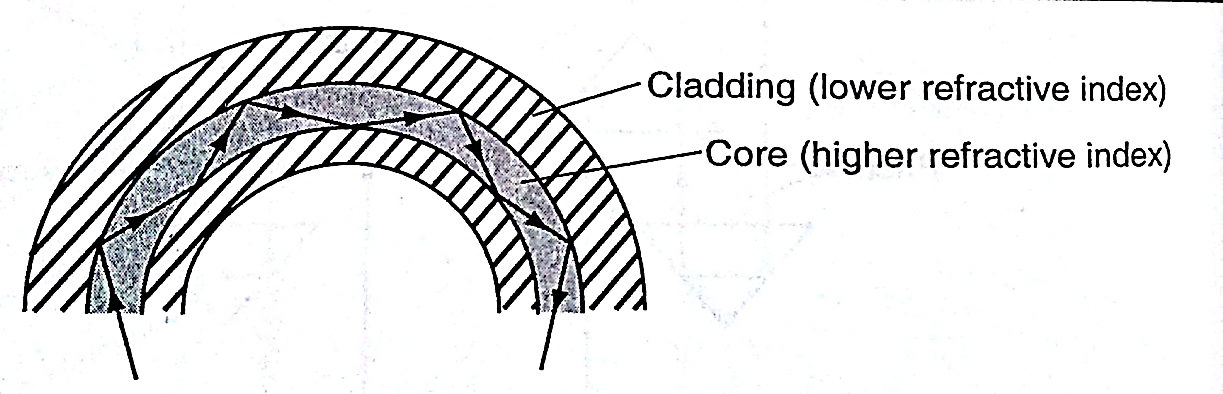 Dispersion of white light: the splitting of light into its constituent colours is known as dispersion. Each colour represents a different wavelength as they strike the prism and therefore refracted differently as shown.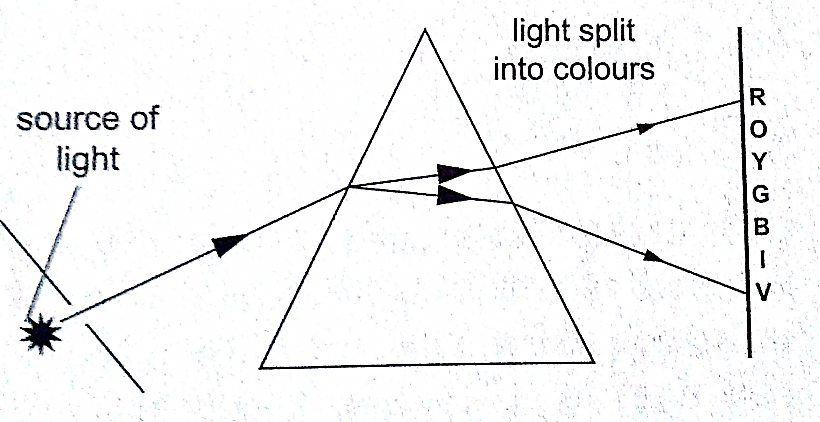 CHAPTER THREENEWTON’S LAWS OF MOTIONNewton’s first law (law of inertia)This law states that “A body continues in its state of rest or uniform motion unless an unbalanced force acts on it”. The mass of a body is a measure of its inertia. Inertia is the property that keeps an object in its state of motion and resists any efforts to change it.Newton’s second law (law of momentum)Momentum of a body is defined as the product of its mass and its velocity.Momentum ‘p’=mv. The SI unit for momentum is kgm/s or Ns. The Newton’s second law states that “The rate of change of momentum of a body is proportional to the applied force and takes place in the direction in which the force acts”Change in momentum= mv-muRate of change of momentum= mv-mu/∆tGenerally the second law gives rise to the equation of force F=maHence F=mv-mu/∆t and F∆t=mv-muThe quantity F∆t is called impulse and is equal to the change of momentum of the body.  The SI unit for impulse is Ns.ExamplesA van of mass 3 metric tons is travelling at a velocity of 72 km/h. Calculate the momentum of the vehicle.SolutionMomentum=mv=72km/h = (20m/s) ×3×103 kg		=6.0×104 kgm/sA truck weighs 1.0×105 N and is free to move. What force will give it an acceleration of 1.5 m/s2? (take g=10N/kg)SolutionMass of the truck = (1.0×105)/10=6.0×104Using F=ma	=1.5×10×104	=1.5×104 NA car of mass 1,200 kg travelling at 45 m/s is brought to rest in 9 seconds. Calculate the average retardation of the car and the average force applied by the brakes.SolutionSince the car comes to rest, v=0, a= (v-u)/t = (0-45)/9=-5m/s (retardation)F=ma = (1200×-5) N =-6,000 N (braking force)A truck of mass 2,000 kg starts from rest on horizontal rails. Find the speed 3 seconds after starting if the tractive force by the engine is 1,000 N.SolutionImpulse = Ft=1,000×3= 3,000 NsLet v be the velocity after 3 seconds. Since the truck was initially at rest then u=0.Change in momentum=mv-mu			= (2,000×v) - (2,000×0)			=2,000 vBut impulse=change in momentum        2,000 v = 3,000           v = 3/2=1.5 m/s.Weight of a body in a lift or elevatorWhen a body is in a lift at rest then the weight 	W = mgWhen the lift moves upwards with acceleration ‘a’ then the weight becomes	W = m (a + g)If the lift moves downwards with acceleration ‘a’ then the weight becomes	W = m (g-a) ExampleA girl of mass stands inside a lift which is accelerated upwards at a rate of 2 m/s2. Determine the reaction of the lift at the girls’ feet.SolutionLet the reaction at the girls’ feet be ‘R’ and the weight ‘W’The resultant force F= R-W			= (R-500) NUsing F = ma, then R-500= 50×2, R= 100+500 = 600 N. Newton’s third law (law of interaction)This law states that “For every action or force there is an equal and opposite force or reaction”ExampleA girl of mass 50 Kg stands on roller skates near a wall. She pushes herself against the wall with a force of 30N. If the ground is horizontal and the friction on the roller skates is negligible, determine her acceleration from the wall.SolutionAction = reaction = 30 NForce of acceleration from the wall = 30 N	F = ma	a = F/m = 30/50 = 0.6 m/s2Linear collisionsLinear collision occurs when two bodies collide head-on and move along the same straight line. There are two types of collisions;Inelastic collision: - this occurs when two bodies collide and stick together i.e. hitting putty on a wall. Momentum is conserved.Elastic collision: - occurs when bodies collide and bounce off each other after collision. Both momentum and kinetic energy are conserved.Collisions bring about a law derived from both Newton’s third law and conservation of momentum. This law is known as the law of conservation of linear momentum which states that “when no outside forces act on a system of moving objects, the total momentum of the system stays constant”. ExamplesA bullet of mass 0.005 kg is fired from a gun of mass 0.5 kg. If the muzzle velocity of the bullet is 300 m/s, determine the recoil velocity of the gun.SolutionInitial momentum of the bullet and the gun is zero since they are at rest.Momentum of the bullet after firing = (0.005×350) = 1.75 kgm/sBut momentum before firing = momentum after firing hence0 = 1.75 + 0.5 v where ‘v’ = recoil velocity	0.5 v = -1.75	v =-1.75/0.5 = - 3.5 m/s (recoil velocity)A resultant force of 12 N acts on a body of mass 2 kg for 10 seconds. What is the change in momentum of the body?SolutionChange in momentum = ∆P = mv – mu= Ft			= 12×10 = 12 NsA minibus of mass 1,500 kg travelling at a constant velocity of 72 km/h collides head-on with a stationary car of mass 900 kg. The impact takes 2 seconds before the two move together at a constant velocity for 20 seconds. Calculate The common velocityThe distance moved after the impactThe impulsive forceThe change in kinetic energySolutionLet the common velocity be ‘v’Momentum before collision = momentum after collision	(1500×20) + (900×0) = (1500 +900) v	30,000 = 2,400v	v = 30,000/2,400 = 12.5 m/s (common velocity) After impact, the two bodies move together as one with a velocity of 12.5 m/sDistance = velocity × time	= 12.5× 20	= 250mImpulse = change in momentum= 1500 (20-12.5) for minibus or=900 (12.5 – 0) for the car= 11,250 Ns       Impulse force F = impulse/time = 11,250/2 = 5,625 NK.E before collision = ½ × 1,500 × 202 = 3 × 105 JK.E after collision = ½ × 2400 × 12.52 = 1.875× 105 JTherefore, change in K.E = (3.00 – 1.875) × 105 = 1.25× 105 JSome of the applications of the law of conservation of momentumRocket and jet propulsion: - rocket propels itself forward by forcing out its exhaust gases. The hot gases are pushed through exhaust nozzle at high velocity therefore gaining momentum to move forward.The garden sprinkler: - as water passes through the nozzle at high pressure it forces the sprinkler to rotate.Solid frictionFriction is a force which opposes or tends to oppose the relative motion of two surfaces in contact with each other.	Measuring frictional forcesWe can relate weight of bodies in contact and the force between them. This relationship is called coefficient of friction. Coefficient of friction is defined as the ratio of the force needed to overcome friction Ff to the perpendicular force between the surfaces Fn. Hence 	µ = Ff / FnExamplesA box of mass 50 kg is dragged on a horizontal floor by means of a rope tied to its front. If the coefficient of kinetic friction between the floor and the box is 0.30, what is the force required to move the box at uniform speed?SolutionFf = µFnFn= weight = 50×10 = 500 NFf = 0.30 × 500 = 150 NA block of metal with a mass of 20 kg requires a horizontal force of 50 N to pull it with uniform velocity along a horizontal surface. Calculate the coefficient of friction between the surface and the block. (take g = 10 m/s)SolutionSince motion is uniform, the applied force is equal to the frictional force	Fn = normal reaction = weight = 20 ×10 = 200 N	Therefore, µ =Ff / Fn = 50/ 200 = 0.25.Laws of frictionIt is difficult to perform experiments involving friction and thus the following statements should therefore be taken merely as approximate descriptions: -Friction is always parallel to the contact surface and in the opposite direction to the force tending to produce or producing motion.Friction depends on the nature of the surfaces and materials in contact with each other.Sliding (kinetic) friction is less than static friction (friction before the body starts to slide).Kinetic friction is independent of speed.Friction is independent of the area of contact.Friction is proportional to the force pressing the two surfaces together. Applications of frictionMatch stickChewing foodBrakesMotion of motor vehiclesWalkingMethods of reducing frictionRollersBall bearings in vehicles and machinesLubrication / oilingAir cushioning in hovercraftsExampleA wooden box of mass 30 kg rests on a rough floor. The coefficient of friction between the floor and the box is 0.6. CalculateThe force required to just move the boxIf a force of 200 N is applied the box with what acceleration will it move? SolutionFrictional force Ff  = µFn = µ(mg)= 0.6×30×10 = 180 NThe resultant force = 200 – 180 = 20 NFrom F =ma, then 20 = 30 a 		a = 20 / 30 = 0.67 m/s2ViscosityThis is the internal friction of a fluid. Viscosity of a liquid decreases as temperature increases. When a body is released in a viscous fluid it accelerates at first then soon attains a steady velocity called terminal velocity. Terminal velocity is attained when F + U = mg where F is viscous force, U is upthrust and mg is weight.CHAPTER FOUR ENERGY, WORK, POWER AND MACHINESEnergyThis is the ability to do work.Forms of energy.Chemical energy: - this is found in foods, oils charcoal firewood etc.Mechanical energy: - there are two types; Potential energy – a body possesses potential energy due to its relative position or stateKinetic energy – energy possessed by a body due to its motion i.e. wind, waterWave energy – wave energy may be produced by vibrating objects or particles i.e. light, sound or tidal waves.Electrical energy – this is energy formed by conversion of other forms of energy i.e. generators.Transformation and conservation of energyAny device that facilitates energy transformations is called transducer. Energy can be transformed from one form to another i.e. mechanical – electrical – heat energy. The law of conservation of energy states that “energy cannot be created or destroyed; it can only be transformed from one form to another”.WorkWork is done when a force acts on a body and the body moves in the direction of the force.	Work done = force × distance moved by object	W = F × dWork is measured in Nm. 1 Nm = 1 Joule (J)ExamplesCalculate the work done by a stone mason lifting a stone of mass 15 kg through a height of 2.0 m. (take g=10N/kg)SolutionWork done = force × distance		= (15× 10) × 2 = 300 Nm or 300 JA girl of mass 50 kg walks up a flight of 12 steps. If each step is 30 cm high, calculate the work done by the girl climbing the stairs.SolutionWork done = force × distance		= (50× 10) × (12 ×30) ÷ 100 = 500 × 3.6 = 1,800 JA force of 7.5 N stretches a certain spring by 5 cm. How much work is done in stretching this spring by 8.0 cm?SolutionA force of 7.5 produces an extension of 5.0 cm. Hence 8.0 cm = (7.5 ×8)/ 5 = 12.0 NWork done = ½ × force × extension		= ½ × 12.0 × 0.08 = 0.48 JA car travelling at a speed of 72 km/h is uniformly retarded by an application of brakes and comes to rest after 8 seconds. If the car with its occupants has a mass of 1,250 kg. Calculate;The breaking forceThe work done in bringing it to restSolutionF = ma and a = v – u/tBut 72 km/h = 20m/sa = 0 -20/8 = - 2.5 m/sRetardation = 2.5 m/sBraking force F = 1,250 × 2.5 		= 3,125 NWork done = kinetic energy lost by the car= ½ mv2 – ½ mu2= ½ × 1250 × 02 – ½ × 1250 × 202= - 2.5 × 105 JA spring constant k = 100 Nm is stretched to a distance of 20 cm. calculate the work done by the spring.SolutionWork = ½ ks2	= ½ × 100 × 0.22	= 2 JPowerPower is the time rate of doing work or the rate of energy conversion.Power (P) = work done / time	  P = W / tThe SI unit for power is the watt (W) or joules per second (J/s).Examples A person weighing 500 N takes 4 seconds to climb upstairs to a height of 3.0 m. what is the average power in climbing up the height?SolutionPower = work done / time = (force × distance) / time	= (500 ×3) / 4 = 375 WA box of mass 500 kg is dragged along a level ground at a speed of 12 m/s. If the force of friction between the box and floor is 1200 N. Calculate the power developed.SolutionPower = F v	= 2,000 × 12	= 24,000 W = 24 kW.MachinesA machine is any device that uses a force applied at one point to overcome a force at another point. Force applied is called the effort while the resisting force overcome is called load. Machines makes work easier or convenient to be done. Three quantities dealing with machines are;-Mechanical advantage (M.A.) - this is defined as the ratio of the load (L) to the effort (E). It has no units.M.A = load (L) / effort (E)Velocity ratio – this is  the ratio  of the distance moved by the effort to the distance moved by the loadV.R = distance moved by effort/ distance moved by the loadc)   Efficiency – is obtained by dividing the work output by the work input and the getting                                                   percentage  		Efficiency = (work output/work input) × 100			      = (M.A / V.R) × 100	   		       = (work done on load / work done on effort) × 100ExamplesA machine; the load moves 2 m when the effort moves 8 m. If an effort of 20 N is used to raise a load of 60 N, what is the efficiency of the machine?SolutionEfficiency =   (M.A / V.R) × 100    M.A = load/effort =60/20 = 3					       V.R =DE/ DL = 8/2 = 4Efficiency = ¾ × 100 = 75%Some simple machinesLevers – this is a simple machine whose operation relies on the principle of momentsPulleys – this is a wheel with a grooved rim used for lifting heavy loads to high levels. The can be used as a single fixed pulley, or as a block-and-tackle system.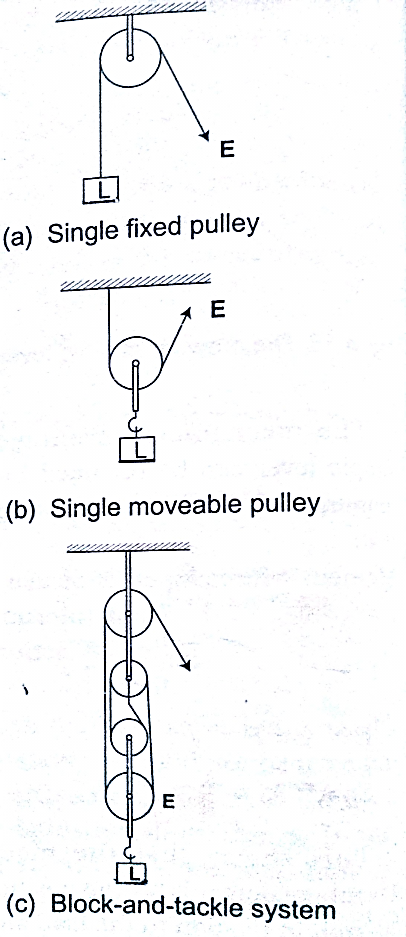 M.A = Load/ Effort	V.R = no. of pulleys/ no. of strings supporting the loadExample A block and tackle system has 3 pulleys in the upper fixed block and two in the lower moveable block. What load can be lifted by an effort of 200 N if the efficiency of the machine is 60%?SolutionV.R = total number of pulleys = 5 Efficiency = (M.A /V.R) × 100 = 60%	0.6 = M.A/ 5 =3, but M.A = Load/EffortTherefore, load = 3 ×200 = 600 NWheel and axle – consists of a large wheel of big radius attached to an axle of smaller radius.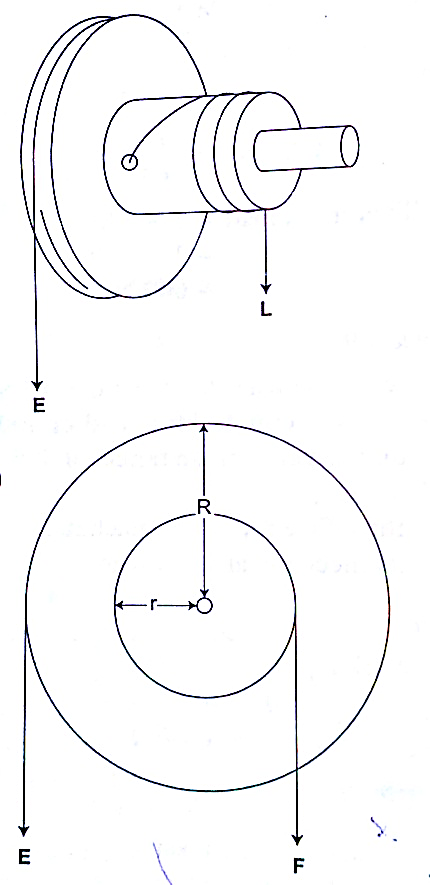 V.R = R/r and M.A = R/rExampleA wheel and axle is used to raise a load of 280 N by a force of 40 N applied to the rim of the wheel. If the radii of the wheel and axle are 70 cm and 5 cm respectively. Calculate the M.A, V.R and efficiency.SolutionM.A = 280 / 40 = 7 V.R = R/r = 70/5 = 14Efficiency = (M.A/ V.R) × 100 = 7/14 × 100 = 50 % Inclined plane: -V.R = 1/ sin θ           M.A = Load/ EffortExampleA man uses an inclined plane to lift a 50 kg load through a vertical height of 4.0 m. the inclined plane makes an angle of 300 with the horizontal. If the efficiency of the inclined plane is 72%, calculate;The effort needed to move the load up the inclined plane at a constant velocity.The work done against friction in raising the load through the height of 4.0 m. (take g= 10 N/kg)SolutionV.R = 1 / sin C = 1/ sin 300 = 2  M.A = efficiency × V.R = (72/100)× 2 = 1.44Effort = load (mg) / effort (50×10)/ 1.44 = 347.2 NWork done against friction = work input – work outputWork output = m g h = 50×10×4 = 2,000 JWork input = effort × distance moved by effort 		347.2 × (4× sin 300) = 2,777.6 JTherefore work done against friction = 2,777.6 – 2,000 = 777.6 J The screw: - the distance between two successive threads is called the pitchV.R of screw = circumference of screw head / pitch P		= 2πr / PExampleA car weighing 1,600 kg is lifted with a jack-screw of 11 mm pitch. If the handle is 28 cm from the screw, find the force applied.SolutionNeglecting friction M.A = V.R  V.R = 2πr /P = M.A = L / E  1,600 / E = (2π × 0.28) / 0.011    E = (1,600 × 0.011 × 7) / 22×2×0.28 =10 NGears: - the wheel in which effort is applied is called the driver while the load wheel is the driven wheel.V.R = revolutions of driver wheel / revolutions of driven wheel	OrV.R = no. of teeth in the driven wheel/ no. of teeth in the driving wheelExamplePulley belts: -these are used in bicycles and other industrial machinesV.R = radius of the driven pulley / radius of the driving pulley Hydraulic machinesV.R = R2 / r2 where R- radius of the load piston and r- radius of the effort pistonExampleThe radius of the effort piston of a hydraulic lift is 1.4 cm while that of the load piston is 7.0 cm. This machine is used to raise a load of 120 kg at a constant velocity through a height of 2.5 cm. given that the machine is 80% efficient, calculate;The effort neededThe energy wasted using the machineSolutionV.R = R2 / r2 = (7×7) / 1.4 × 1.4 = 25 	Efficiency = M.A / V.R = (80 /100) × 25 = 20 	But M.A = Load / Effort = (120×10) / 20 = 60 N Efficiency = work output / work input = work done on load (m g h) /80 		= (120 × 10× 2.5) / work input     80 / 100 = 3,000 / work inputWork input = (3,000 × 100) /80 = 3,750 JEnergy wasted = work input – work output			= 3,750 – 3,000 = 750 JCHAPTER FIVECURRENT ELECTRICITYElectric potential difference and electric currentElectric currentElectric potential difference (p. d) is defined as the work done per unit charge in moving charge from one point to another. It is measured in volts.Electric current is the rate of flow of charge. P. d is measured using a voltmeter while current is measured using an ammeter. The SI units for charge is amperes (A).Ammeters and voltmetersIn a circuit an ammeter is always connected in series with the battery while a voltmeter is always connected parallel to the device whose voltage is being measured.Ohm’s law This law gives the relationship between the voltage across a conductor and the current flowing through it. Ohm’s law states that “the current flowing through a metal conductor is directly proportional to the potential difference across the ends of the wire provided that temperature and other physical conditions remain constant” Mathematically V α I So V /I = constant, this constant of proportionality is called resistance 	V / I = Resistance (R)Resistance is measured in ohms and given the symbol ΩExamplesA current of 2mA flows through a conductor of resistance 2 kΩ. Calculate the voltage across the conductor.SolutionV = IR = (2 × 10-3) × (2 × 103) = 4 V.A wire of resistance 20Ω is connected across a battery of 5 V. What current is flowing in the circuit?Solution     I = V/R = 5 / 20 = 0.25 AOhmic and non-ohmic conductorsOhmic conductors are those that obey Ohms law (V α I) and a good example is nichrome wire i.e. the nichrome wire is not affected by temperature.Non-ohmic conductors do not obey Ohms law i.e. bulb filament (tungsten), thermistor couple, semi-conductor diode etc. They are affected by temperature hence non-linear.  Factors affecting the resistance of a metallic conductorTemperature – resistance increases with increase in temperatureLength of the conductor – increase in length increases resistanceCross-sectional area – resistance is inversely proportional to the cross-sectional area of a conductor of the same material.Resistivity of a material is numerically equal to the resistance of a material of unit length and unit cross-sectional area. It is symbolized by ρ and the units are ohmmeter (Ωm). It is given by the following formula;		ρ = AR /l where A – cross-sectional area, R – resistance, l – lengthExampleGiven that the resistivity of nichrome is 1.1× 10-6 Ωm, what length of nichrome wire of diameter 0.42 mm is needed to make a resistance of 20 Ω?Solutionρ = AR /l, hence l = RA/ ρ = 20 × 3.142 × (2.1×10-4) / 1.1 × 10-6 = 2.52 mResistors Resistors are used to regulate or control the magnitude of current and voltage in a circuit according to Ohms law.Types of resistorsFixed resistors – they are wire-wound or carbon resistors and are designed to give a fixed resistance.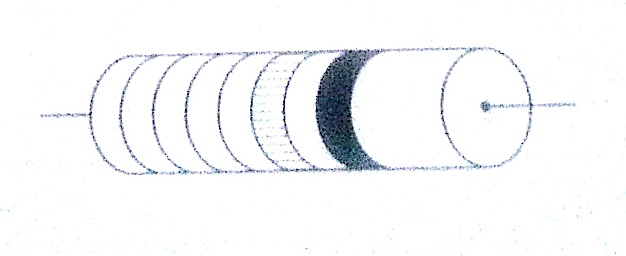 ii) Variable resistors – they consist of the rheostat and potentiometer. The resistance can be varied by sliding a metal contact to generate desirable resistance. 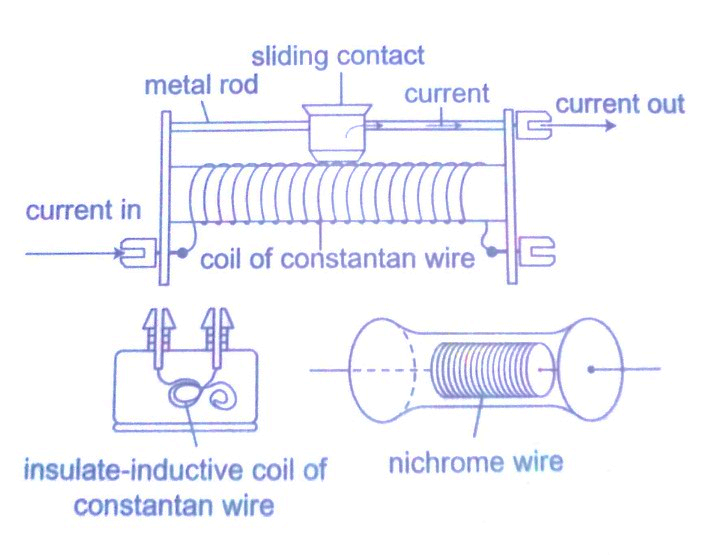 Resistor combinationSeries combinationConsider the following loop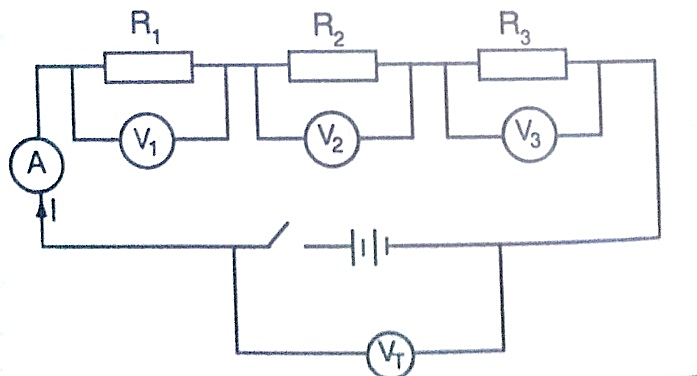 Since it is in series then,VT = V1 + V2 + V3The same current (I) flows through the circuit (resistors), henceIRT = I (R1 + R2 + R3), dividing through by I, thenRT = R1 + R2 + R3Therefore for resistors connected in series the equivalent resistance (Req) is equal to the total sum of their individual resistances.Req = R1 + R2 + R3Parallel combinationConsider the following circuit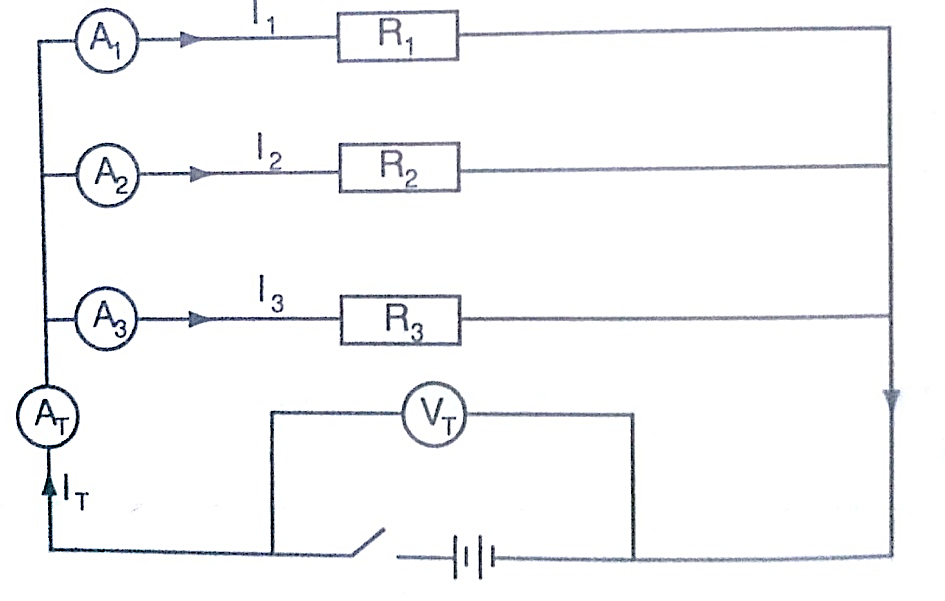 Total current is given by;IT = I1 + I2 + I3.  But IT = VT/RT = V1/R1 + V2/R2 + V3/R3Since in parallel, VT = V1 = V2 = V3 Then 1/RT = 1/R1 + 1/R2 +1/R3, for ‘n’ resistors in parallel	1/RT = 1/R1 + 1/R2 +1/R3 ………… 1/R nIf only two resistors are involved then the equivalent resistance becomes 1/Req = 1/R1 + 1/R2 = (R1 + R2)/ R1 R2ExamplesCalculate the effective resistance in the following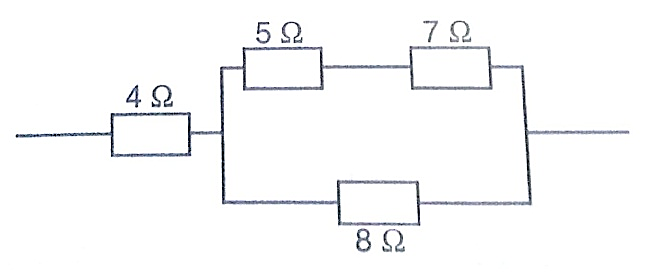 SolutionThis reduces to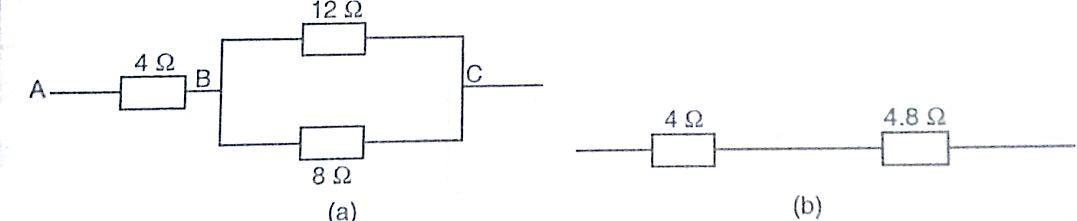 Combining the two in parallel; 	1/Req = (R1 + R2)/R1 R2 = 20/96 	1/Req = 20/96, therefore Req = 96/20 = 4.8 ΩLastly combining the two in series;Then Req = 4 Ω + 4.8 Ω = 8.8 ΩIn the diagram below, a current of 0.8 A, passing through an arrangement of resistors as shown below. Find the current through the 10 Ω resistor.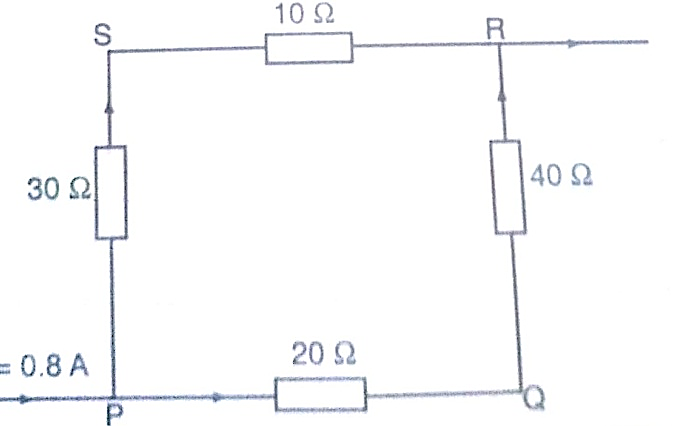 SolutionCombining those in series then this can be replaced by two resistors of 60 Ω and 40 Ω.Current through 10 Ω = (p.d. between P and R)/ (30 + 10) Ωp.d between P and R = 0.8 × Req. Req = (40 × 60)/ 40 + 60 = 2400/ 100 = 24 Ωp.d across R and P = 0.8 × 24 (V=IR)therefore, current through 10 Ω = 19.2 / 10 + 30 = 0.48 AElectromotive force and internal resistanceElectromotive force (e.m.f.) is the p.d across a cell when no current is being drawn from the cell. The p.d across the cell when the circuit is closed is referred to as the terminal voltage of the cell. Internal resistance of a cell is therefore the resistance of flow of current that they generate. Consider the following diagram;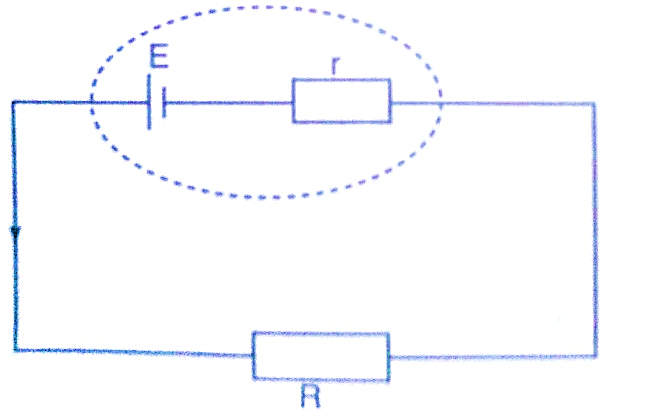 The current flowing through the circuit is given by the equation,	 Current = e.m.f / total resistance	I = E / R + r where E – e.m.f of the cell	Therefore E = I (R + r) = IR + I r = V + I rExamplesA cell drives a current of 0.6 A through a resistance of 2 Ω. if the value of resistance is increased to 7 Ω the current becomes 0.2 A. calculate the value of e.m.f of the cell and its internal resistance.SolutionLet the internal resistance be ‘r’ and e.m.f be ‘E’.	Using E = V + I r = IR + I rSubstitute for the two sets of values for I and R 	E = 0.6 × (2 + 0.6 r) = 1.2 + 0.36 r	E = 0.6 × (7 × 0.2 r) = 1.4 + 0.12 r Solving the two simultaneously, we have, 	E = 1.5 v and R = 0.5 ΩA battery consists of two identical cells, each of e.m.f 1.5 v and internal resistance of 0.6 Ω, connected in parallel. Calculate the current the battery drives through a 0.7 Ω resistor.SolutionWhen two identical cells are connected in series, the equivalent e.m.f is equal to that of only one cell. The equivalent internal resistance is equal to that of two such resistance connected in parallel. Hence Req = R1 R2 / R1 + R2 = (0.6 × 0.6) / 0.6 + 0.6 = 0.36 / 1.2 = 0.3 ΩEquivalent e.m.f =1.5 / (0.7 + 0.3) = 1.5 AHence current flowing through 0.7 Ω resistor is 1.5 AMaterialRefractive index1Air (ATP)1.000282Ice1.313Water1.334Ethanol1.365Kerosene1.446Glycerol1.477Perspex1.498Glass (crown)1.559Glass (flint)1.6510Ruby1.7611Diamond2.72